SPANISH 3 FALL FINAL EXAMAuditory Comprehension (5 points, multiple choice)2-minute recorded listening passage in Spanishmultiple-choice comprehension questions in EnglishBenefits of Bilingualism (4 points, multiple choice)multiple-choice questions in Englishprofessional, social/cultural, and cognitive benefits of bilingualismReflexive Verbs (5 points, multiple choice)English to Spanish translationsDaily routine vocabulary, reflexive pronouns, and present-tense conjugationsEx.	I shave my beard.		A. Él afeita su barba.		B. Él se afeita la barba.		C. Yo afeito mi barba.		D.  Yo me afeito la barba.Regular Preterite Conjugations (5 points, multiple choice)fill in the blank conjugationsEx.	Yo __________ (acampar) en el bosque el año pasado.		A. acampe		B. acampé		C. acampo		D. acampóIrregular Preterite Conjugations (5 points, multiple choice)fill in the blank conjugationscar/gar/zar and verbs like decir & estarEx.	¿Tú __________ (estar) emocionado para ir de camping?			A. estaste			B. estuviste			C. estuvo			D. estisteImperfect Conjugations (5 points, multiple choice)fill in the blank conjugationsimperfect tenseEx.	Frida ___ (ir) a estudiar medicina cuando tuvo el accidente.		A. ía		B. ava		C. aba		D. ibaDirect and Indirect Object Pronouns (5 points, multiple choice)questions about grammar (ex. Which of these sentences contains a direct or indirect object?)replace the direct or indirect object with its appropriate pronounEx.	El equipo de Kansas ganó el partido.		A. El equipo de Kansas ganó lo.		B. El equipo de Kansas ganó la.		C. El equipo de Kansas lo ganó.		D.  El equipo de Kansas la ganó.Basic Greetings & Introductory Verbs (5 points, fill in the blank)Fill in the blanks of a dialogue in SpanishBasic greetings (¿Cómo estás? ¿De dónde eres? etc.)Present-tense verb conjugationsEx.	MARCOS: ¡Hola! ¿______________________________?	PABLO:  Estoy bien, gracias.Reading Comprehension (6 points, free response in Spanish)Two-paragraph reading in Spanish3 free-response questions about main ideas and author’s purposeEssay  (20 points, free response in Spanish)Choose one of the following prompts two answer in Spanish in a three-paragraph essay.
A.  Escribe un ensayo persuasivo sobre tu opinión acerca de los toros.  ¿Son un símbolo de la cultura o una herramienta de la tortura?  ¿Deben ser prohibidos?  Usa por lo menos cuatro ejemplos para apoyar tu conclusión.B.  Escribe un ensayo persuasivo sobre tu opinión acerca del sueño americano.  ¿Aún se puede hablar del sueño americano?  ¿Existe igualdad y libertad para todos los habitantes de los Estados Unidos?  ¿Cuál es el efecto que tiene el debate de la inmigración sobre el discurso alrededor del sueño americano?C.  Escribe un ensayo biográfico sobre una de las personas que hemos estudiado en clase.  Explica cómo fue su vida, qué influencia tenía en el mundo hispanohablante, y cómo se relaciona con este curso.  Las posibles personas son:Frida KahloDiego RiveraSalvador DalíFederico García LorcaLuis Buñuel3rd period final: Thursday, December 17 at 9:20 am5th period final: Tuesday, December 15 at 12:15 pm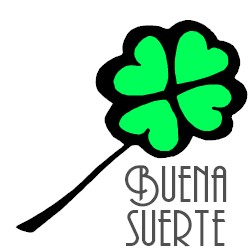 